Участок ИЖС в КП "Усадьбы Архангельское"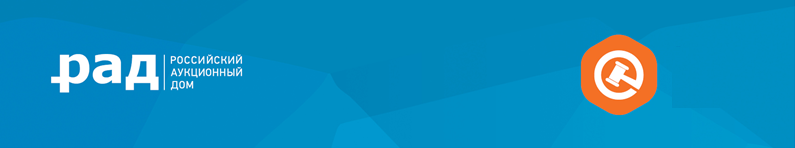 Адрес: Московская обл., Красногорский район, вблизи д. Поздняково и д. Глухово, уч. 53 Тип торгов: АукционТекущая цена: 22 834 000.00 руб. Период проведения торгов:  Текст объявления: Выставляется на продажу земельный участок в КП «Усадьбы Архангельское». Участок площадью 22,7 сотки, расположенный по адресу: Московская обл., Красногорский район, вблизи д. Поздняково и д. Глухово, уч. 53 Кадастровый номер участка 50:11:0050506:1041 Категория земель: земли населенных пунктов, разрешенное использование: для индивидуального жилищного строительства. География: Коттеджный поселок «Усадьбы Архангельское» расположен всего в 9 км от МКАД по Ильинскому шоссе. На территории 10 га разместилось 37 домовладений. Проект назван в честь соседствующей усадьбы «Архангельское» 18-19 веков постройки, которая является главной достопримечательностью Ильинского шоссе и местом притяжения всех почитателей великосветской русской старины. При проектировке домов в одноименном поселке использовались чертежи позапрошлого века – таким образом архитекторы старались воссоздать облик дворянских усадеб, переосмысленный в условиях современности за счет новых технологий строительства, инженерии, материалов.  Транспортная доступность: отличная транспортная доступность – автотранспортом по Ильинскому или Новорижскому шоссе – 9 км (10 минут в пути) Инфраструктура: Коттеджный поселок «Усадьбы Архангельское» обладает всей необходимой социальной инфраструктурой. Достопримечательностями – музей-усадьба «Архангельское» Ближайшее окружение: Кратовское озеро, город Раменское Коммуникации: газ, электричество, водоснабжение, канализация, отопление.Наличие арендаторов: Права на ЗУ: СобственностьСсылка на торги: https://sales.lot-online.ru/e-auction/auctionLotProperty.xhtml?parm=organizerUnid=1;lotUnid=960000278352;mode=justМенеджер по продажам: Халитов Александр Мансурович   +79197782622    halitov@auction-house.ru